Ihren Förderverein  hier eintragen E L T E R N I N F O R M A T I O NWir laden Sie herzlich ein zum Elternabend:Mobile Geräte, TV, PC & Co –Von Mäusen und Monstern im KinderzimmerWann und Wo:Wie wirken Medieninhalte auf Kinder? Gibt es ein Zuviel an Medien?Wann darf’s ein bisschen mehr sein und wann ist es genug?An diesem Abend werden wir uns mit Fragen und Wissenswertem rund um die kindliche Mediennutzung beschäftigen: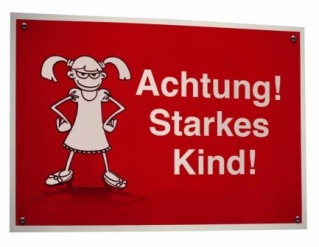 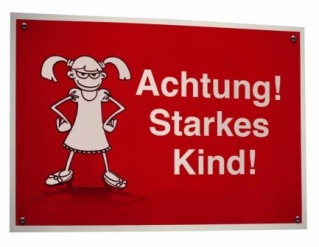 Was? Wie? Warum? Kindliche Mediennutzung unter der Lupe …Wenn … – dann …? (Wie) wirken Medien?Top oder Flop? Orientierungshilfen und Empfehlungen zu KindermedienWas sind Kinder- und Erwachsenenbrowser?Wie werden mobile Geräte gehackt? Welche Gefahren lauern?Tipps für den Umgang mit Medien im FamilienalltagRaum für Fragen und DiskussionHaben wir Sie neugierig gemacht? Dann freuen wir uns über Ihr Kommen!Bitte melden Sie sich mit dem unteren Abschnitt an bis zum .....................---------------------------------------------------------------------------------------------------------------------------Bitte Abschnitt abtrennen und in der Kita/ Grundschule abgeben – Danke!Name des Kindes:□ Hiermit melden wir uns mit ___ Personen verbindlich zum Elternabend an.□ Wir können leider nicht teilnehmen.□ Unkostenbeitrag von ......,-- Euro zahle ich bar / überweise ich.  Unterschrift der Eltern _____________________________Weitere Infos Wenn Sie noch mehr über die Sicher-Stark-Veranstaltungen© an Grundschulen und in Kitas erfahren möchten, können Sie sich über die Homepage www.sicher-stark-team.de informieren. Sollten Fragen offengeblieben sein, so können Sie auch gerne persönlich mit (Name einsetzen / Telefonnummer) in Kontakt treten oder das Sicher-Stark-Team unter der bundesweiten Servicenummer 0180-5550133-7 (0,14 Euro pro Minute aus dem deutschen Festnetz/Mobilfunkpreise maximal 42 Cent pro Minute) anrufen.Im Fernsehen/ Radio / Zeitung /Internet wird jede Woche über die Sicher-Stark-Veranstaltungen© berichtet. Sehen Sie hierzu die Fernsehberichte / Video-Ausschnitte auf der Homepage unter „Presse“.Mit freundlichen Grüßen<Veranstalter>-------U M F R A G E N- F O R M U L A RIch habe mich ausführlich informiert und würde mich zum (voraussichtlichen) Preis von .......,-- Euro zum S i c h e r–S t a r k–Vortrag©         anmelden.         nicht anmelden. Ich kenne Wirtschaftssponsorings (Namen: ..........................................), die helfen würden, die Veranstaltung mit .........,-- Euro zu unterstützen.Sonstiges (Nachweis vom Amt)        ___________________________________________________<Hier Ort eintragen>, den <Datum>                                                                                                                       ______________________________________	          Unterschrift des/der Erziehungsberechtigten